Lauren Gordon, LCSW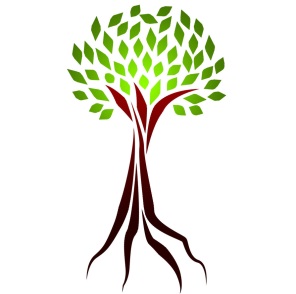 Mailing Address: 						Telephone: 214.675.39788301 Lakeview Parkway Suite 111-131Rowlett, Texas 75089Email: LaurengordonLCSW@gmail.comGood Afternoon, Your name and email have been provided as a personal reference for this family’s adoption social study. Please answer the following questions and send back within 5 business days to laurengordonlcsw@gmail.com.Thank you for your time and quick attention to this matter. Lauren Gordon, LCSWHow long have you known this family and in what capacity?
Have you seen them with the child(ren) subject of this adoption and/or any other children in and out of the home? Describe their interaction with the specified child and any other children you have seen them with.How do you feel the couple parents? Do you believe they will be able to handle any future issues of their child(ren) that may pertain to being adopted? Do you feel they can and will seek outside resources such as mental health resources, if needed? Have you ever noted any concerns related to their parenting or their ability to communicate with others?How do you feel they both handle stress? What, if anything, have you seen to indicate a healthy life balance? How would you describe the prospective adoptive parent(s) individually?Do you believe the current home environment is safe and stable and will continue to provide a stable upbringing? Do you feel the adoptive parent(s) understand adoption and are committed to parenting indefinitely? Would you trust them with your own children?Please state your personal opinion as to why this adoption should be granted. ) Please use the remainder of this page to add anything you believe has not been asked or is pertinent information. 